Publicado en España el 23/05/2019 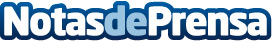 MiCréditoYA! ,empresa de intermediación bancaria con 20 años de experiencia, lanza su propia franquiciaEsta empresa de intermediación bancaria con más de 20 años de experiencia y más de 20.000 clientes ubicada en Málaga, lanza su propia franquicia a toda España. Ofrece la posibilidad de pertenecer a su franquicia por menos de 40.000 euros. Su éxito tras dos décadas concediendo distintos tipos de créditos y su experiencia, ha avalado esta iniciativa por parte de la financieraDatos de contacto:Rubén Santaella (RubénSantaealla.es)Diseño y posicionamiento de páginas web615 33 69 60Nota de prensa publicada en: https://www.notasdeprensa.es/micreditoya-empresa-de-intermediacion-bancaria Categorias: Franquicias Finanzas Marketing Emprendedores Actualidad Empresarial http://www.notasdeprensa.es